Private Line Menu Options 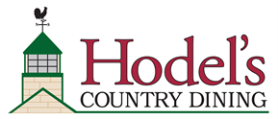 Choose Your Own Menu					Beef or Pork: (choose 1) 					Hand Carved Tri-Tip			Sliced Tri-Tip			Hand Carved Prime Rib-$3 per    	Hand Carved Herb Roast Beef		Deep Pit Beef			Burgundy Sirloin Beef Tips        	Hand Carved Pork Loin			Pulled Pork			Hand Carved Bone in  Ham   							Chile Verde	Sauces for Sliced Beef Offerings: Burgundy Mushroom, Au Juice,  Merlot Pepper                                   		Hunter Sauce (Excellent with Tri-– Tip: Cream Sauce with Tomato and Mushroom)					   Poultry: (choose 1)						Lemon Herbed Roasted Chicken		Fried Chicken			Deep Pit Turkey	             	Fresh Garlic Roasted Chicken			Caribbean Jerk Chicken	BBQ Chicken                 	Lemon Pepper Chicken				Basque Marinated Chicken	Baked Chicken Breast 	Sauces for Chicken Breast Offerings: Artichoke Chardonnay, Sherry Mushroom, Lemon Caper	Tuscany Cream Sauce (Cream sauce with sundried tomatoes, spinach, onions and mushrooms)			Western Sauté (Cream sauce with sautéed onions, bacon, mushrooms and Jack Cheese)			Tri- Pepper (Cream sauce with sautéed red, green and yellow bell peppers)					Gold Rusher (Cream sauce with sautéed onions and mushrooms)					Choose Side Combinations Starch: (Choose 1) Rice Pilaf w/ Roasted Vermicelli, Lime Cilantro Rice, Lemon Herb Rice, Garlic Mashers, Potatoes O’Brien, Ranch Beans, Chili Beans, Au Gratin Potatoes, Mashed Potatoes and Gravy,  Buttered Egg Noodles	Vegetable: (Choose 1) Fresh Steamed Seasonal Vegetables, Green Beans with Sautéed Onions, 	Mushrooms and Bacon	Tossed Green Dressing: (Choose 2) Ranch, Italian, Poppy Seed, Caesar, Blue Cheese, Raspberry 	Vinaigrette, Raspberry Walnut Vinaigrette, Peach Vinaigrette, Honey Mustard, 1000 Island	Prepared Salads: (Choose 4) Fruit Platter with Seasonal Berries,  Broccoli Raisin,  Tomato and 	Cucumber,  Pasta Vegetable,  Mandarin Orange,  Potato, Marinated Tomato,  Marinated Cucumber, 	Marinated Tomato w/ Mozzarella,  Tortellini and Cheese,  Anti-Pasta,  Artichoke Rice,  Marinated 	Mushrooms,  Sour Cream Cucumber,  Black Bean, Cold SlawFresh Baked Rolls and Butter IncludedPlated Meals, Hors d’oeuvres Menus, Variations and Substitutions Available upon RequestDessert:  (choose 3)Assorted Mini Pies,  Apple Crisp, Peach Crisp,  Boysenberry Cobbler,  Blueberry Apple Bread Pudding w/ Jack Daniels sauce,   Assorted Cookies,  Frosted Chocolate Cake,  Frosted White Cake, Apple Spice Cake with Carmen Pecans,  Carrot Cake,  Assorted Cupcakes,  Cheese Cake with Sauce $1.50 extra.Menu Ideas and Food for ThoughtMenu 1: Sliced Tri-Tip in Hunter sauce, Lemon Pepper Oven Roasted Chicken,  Rice Pilaf with Roasted Vermicelli, Fresh Steamed Seasonal Vegetables, Tossed Green Salad, Ranch and Italian Dressing, Fresh Fruit Platter, Artichoke Rice Salad, Tomato and Cucumber with Feta Cheese, Broccoli Raisin Salad, Fresh Baked Rolls and ButterMenu 2: Sliced Tri-Tip in Au Jus, Roasted Chicken & Tortellini Pasta, Green Beans with Sautéed Onions, Mushrooms and Bacon, Tossed Green Salad with Ranch and Honey Mustard Dressing, Seasonal Fruit Platters, Broccoli Raisin, Anti-Pasta Salad, Marinated Tomato Salad, Dinner Rolls and ButterMenu 3: Sliced Beef with Mushroom Burgundy Sauce, Assorted Lemon Pepper Chicken,  Sun Dried Tomatoes & Tortellini Pasta, Mix Steamed Vegetables, Toss Green, Ranch Dressing, Peach Vinaigrette, Fruit Platter with Seasonal Berries, Tortellini and Pasta Cucumber, Tomato & Feta Cheese, Broccoli Raisin, Fresh Baked Ranch Rolls and ButterMenu 4: Deep Pit Beef, Grilled Chicken with Pineapple Sauce, Ranch Beans, Rice Pilaf, Salsa, Tossed Green, Ranch Dressing, Raspberry Walnut Dressing, Fruit Platter, Broccoli Raisin, Tomato Cucumber, Pasta Vegetable, Fresh Baked Yeast Rolls and ButterMenu 5: Sliced Tri-Tip in Hunter Sauce, Baked Chicken Breast in Lemon Caper Sauce, Wild Rice Pilaf, Seasonal Steamed Vegetables, Salsa Tossed Green, Italian Dressing, Ranch Dressing, Fruit Platter with Seasonal Berries, Broccoli Raisin, Marinated, Mushrooms, Tomato and Cucumber, Wheat & White Rolls and ButterMenu 6: Hand Carved Tri-Tip, Grilled Chicken Breast w/ Artichoke Chardonnay Sauce, Rice Pilaf, Sautéed Squash with Bacon, Onions & Mushrooms, Tossed Green, Ranch Dressing, Honey Mustard, Fruit Platter, Broccoli Raisin, Marinade Bean, Pasta Vegetable, Herbed Clover Rolls and ButterMenu 7: Hand Carved Tri—Tip or Smoked Pork Ribs, BBQ Chicken, Chili Beans, Buttered Corn, Fruit, Coleslaw, Broccoli Raisin Salad, Tomato and Cucumber Marinated Salad, Corn Bread and Yeast Rolls, Butter**Full Service: Includes full china, colored linens, serving staff to set up, maintain and clean up, , Iced Tea, Water and Coffee